Label the plane & describe what each part does by __________________________aileron: 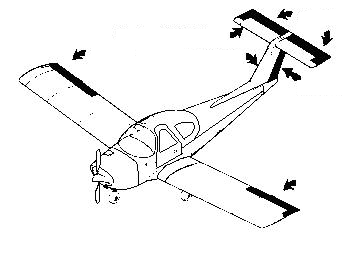 cockpit: elevator: flap: fuselage: horizontal stabilizer: rudder: wing: Label the plane & describe what each part does by __________________________aileron: cockpit: elevator: flap: fuselage: horizontal stabilizer: rudder: wing: Describe what happens in each of these situations:StallDiveDescribe modifications to solve each of these problemsIf the plane always goes to the rightIf the plane always goes leftIf the plane divesIf the plane stallsDescribe what happens in each of these situations:StallDiveDescribe modifications to solve each of these problemsIf the plane always goes to the rightIf the plane always goes leftIf the plane divesIf the plane stalls